Всемирный день сердца 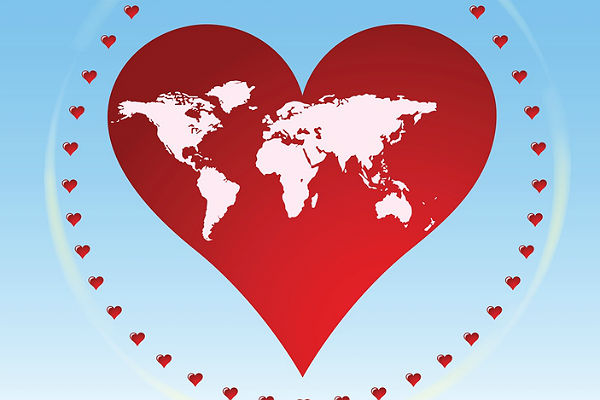 Ежегодно 29 сентября отмечается Всемирный день сердца. Впервые он состоялся в 1999 году, инициатором его проведения выступила Всемирная федерация сердца. Празднование поддержали ВОЗ, ЮНЕСКО и другие  организации. Мировая общественность и профессиональное медицинское сообщество обратили внимание на проблемы заболеваний сердечно-сосудистой	 системы (ССЗ) не случайно - они являются основными причинами смертности населения. Например,  инсульт в России становится причиной смерти у 3 человек на 1000, во всем мире – у 1 на 1000 человек. С учетом этих данных, а также с целью совершенствования системы профилактики неинфекционных заболеваний и формирования здорового образа жизни у населения Астраханской области  с 29.09.2016 – 06.10.2016г. пройдет акция, приуроченная ко Всемирному дню сердца.  В её рамках в Центре медицинской профилактики (ЦМП) будет организован День открытых дверей. Посетители ЦМП, а также все желающие смогут получить консультацию врача-терапевта, измерить артериальное давление, узнать уровень угарного газа в выдыхаемом воздухе, пройти пульсоксиметрию  -  выявить уровень насыщения крови кислородом.Одним из первых проявлений нарушения работы сердечно-сосудистой системы является гипертония или наоборот – гипотония. Ежедневное измерение артериального давления  и  своевременное обращение к специалисту поможет избежать осложнений и сохранить здоровье. День открытых дверей в ЦМП – возможность проверить своё давление и получить квалифицированную консультацию специалистов. День открытых дверей состоится 30 сентября 2016 года с 10.00 – 12.00.Материал подготовлен редакционно-издательским отделом ГБУЗ АО «ЦМП» - 2016 год